COUNCILFiftieth Ordinary Session
Geneva, October 28, 2016Revised DRAFT AGENDAprepared by the Office of the Union

Disclaimer:  this document does not represent UPOV policies or guidance	Opening of the session	Adoption of the agenda	Report by the Vice-President on the work of the ninety-second session of the Consultative Committee; adoption of recommendations, if any, prepared by that Committee (document C/50/17)	Adoption of documents (document C/50/15)(a)	TGP documents:TGP/7	Development of Test Guidelines (Revision)	(document TGP/7/5 Draft 1)TGP/8	Trial Design and Techniques Used in the Examination of Distinctness, Uniformity and Stability (Revision)	(document TGP/8/3 Draft 1)TGP/0	List of TGP documents and latest issue dates (Revision)		(document TGP/0/9 Draft 1)(b)	Information documents:UPOV/INF/16	Exchangeable Software (Revision) (document UPOV/INF/16/6 Draft 1) UPOV/INF/22	Software and Equipment Used by Members of the Union (Revision) (document UPOV/INF/22/3 Draft 1) UPOV/INF-EXN	List of UPOV/INF-EXN Documents and Latest Issue Dates (Revision) (document UPOV/INF-EXN/9 Draft 2)	Financial statements for 2015 (document C/50/13)	Report of the External Auditor (document C/50/14)	Arrears in contributions as of September 30, 2016 (document C/50/11)	Financial Management Report for the 2014-2015 Biennium (document C/50/4) 	Annual report of the Secretary-General for 2015 (document C/50/2); Performance report for the 2014-2015 Biennium (document C/50/12); Report on activities during the first nine months of 2016 (document C/50/3)	Progress report of the work of the Administrative and Legal Committee (document C/50/9)	Progress report of the work of the Technical Committee, the Technical Working Parties and the Working Group on Biochemical and Molecular Techniques, and DNA-Profiling in Particular (document C/50/10)	Calendar of meetings in 2017 (document C/50/8)	Election of:	(a)	the new President and the new Vice-President of the Council	(b)	the new Chair and the new Vice-Chair of the Administrative and Legal Committee	(c)	the new Chair and the new Vice-Chair of the Technical Committee	Situation in the legislative, administrative and technical fields:(a)	Reports by representatives of members and observers (document C/50/16)(b)	Cooperation in examination (document C/50/5); List of the taxa protected by the members of the Union (document C/50/6); Plant variety protection statistics for the period 2011-2015 (document C/50/7)	Press release (document C/50/18)	Adoption of a document reflecting the decisions adopted in the session	Closing of the session[End of document]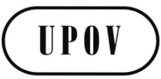 EC/50/1 Rev.2ORIGINAL:  EnglishDATE:  October 17, 2016INTERNATIONAL UNION FOR THE PROTECTION OF NEW VARIETIES OF PLANTS INTERNATIONAL UNION FOR THE PROTECTION OF NEW VARIETIES OF PLANTS INTERNATIONAL UNION FOR THE PROTECTION OF NEW VARIETIES OF PLANTS GenevaGenevaGeneva